ФЕДЕРАЛЬНОЕ АГЕНТСТВО ЖЕЛЕЗНОДОРОЖНОГО ТРАНСПОРТА Федеральное государственное бюджетное образовательное учреждениевысшегообразования«Петербургский государственный университет путей сообщения Императора Александра I»(ФГБОУ ВО ПГУПС)Кафедра «Прикладная психология»РАБОЧАЯ ПРОГРАММАдисциплины«ОСНОВЫ ПЕДАГОГИКИ И АНДРАГОГИКИ» (Б1.Б.8)для направления 08.04.01 «Строительство»по магистерской программе«Методы расчета и проектирования комбинированных строительных конструкций зданий и сооружений»Форма обучения – очная, заочнаяСанкт-Петербург2018ЛИСТ СОГЛАСОВАНИЙПрограмма рассмотрена и обсуждена на заседании кафедры «Прикладная психология»Протокол №10 от «18» апреля 2018 г.1. Цели и задачи дисциплиныРабочая программа составлена в соответствии с ФГОС ВО, утвержденным «30» октября 2014 г., приказ № 1419 по направлению «Строительство» по дисциплине «Основы педагогики и андрагогики».Целью изучения дисциплины «Основы педагогики и андрагогики» является формирование компетенций, указанных в разделе 2 рабочей программы.Для достижения поставленной цели решаются следующие задачи:- приобретение знаний, указанных в разделе 2 рабочей программы; - приобретение умений, указанных в разделе 2 рабочей программы;- приобретение навыков, указанных в разделе 2 рабочей программы.Перечень планируемых результатов обучения по дисциплине, соотнесенных с планируемыми результатами освоения основной профессиональной образовательной программыПланируемыми результатами обучения по дисциплине являются: приобретение знаний, умений, навыков.В результате освоения дисциплины обучающийся должен:ЗНАТЬ: цели и основные принципы обучения взрослых; основы педагогики для взрослых; основные методы и специфические особенности проведения занятий для взрослых; основные проблемы своей предметной области, при решении которых возникает необходимость в сложных задачах выбора, требующих использования количественных и качественных методов; словесные, наглядные, практические методы обучения.УМЕТЬ: на основе знания педагогических приемов принимать непосредственное участие в образовательной деятельности структурных подразделений образовательной организации по профилю направления подготовки; реализовывать в образовательном процессе знания, методики преподавания для взрослых; использовать абстрактное мышление и мыслительные операции анализ, синтез; действовать в нестандартных ситуациях, нести социальную и этическую ответственность за принятые решения; руководить коллективом в сфере своей профессиональной деятельности, толерантно	воспринимая социальные, этнические, конфессиональные и культурные различия.ВЛАДЕТЬ: навыками и умениями в организации научно-исследовательских и научно-производственных работ, в управлении коллективом, влиять на формирование целей команды, воздействовать на ее социально-психологический климат в нужном для достижения целей направлении, оценивать качество результатов деятельности, способность к активной социальной мобильности; технологиями проектирования, реализации и оценивания учебно-воспитательного процесса в учебных заведениях высшего профессионального образования; навыками проведения аудиторных занятий.Приобретенные знания, умения, навыки, характеризующие формирование компетенций, осваиваемые в данной дисциплине, позволяют решать профессиональные задачи, приведенные в соответствующем перечне по видам профессиональной деятельности в п. 2.4 основной профессиональной образовательной программы (ОПОП).Изучение дисциплины направлено на формирование следующих общекультурных компетенций (ОК):- способность к абстрактному мышлению, анализу, синтезу (ОК-1); - готовность действовать в нестандартных ситуациях, нести социальную и этическую ответственность за принятые решения (ОК-2).Изучение дисциплины направлено на формирование следующих общепрофессиональных компетенций (ОПК):- готовность руководить коллективом в сфере своей профессиональной деятельности,	толерантно	воспринимая социальные,	этнические,конфессиональные и культурные различия (ОПК-2);- способность использовать на практике навыки и умения в организации научно-исследовательских и научно-производственных работ, в управлении коллективом, влиять на формирование целей команды, воздействовать на ее социально-психологический климат в нужном для достижения целей направлении, оценивать качество результатов деятельности, способностью к активной социальной мобильности (ОПК-3);- способность осознать основные проблемы своей предметной области, при решении которых возникает необходимость в сложных задачах выбора, требующих использования количественных и качественных методов (ОПК-9).Изучение дисциплины направлено на формирование следующих профессиональных компетенций (ПК), соответствующих виду профессиональной деятельности, на который ориентирована программа магистратуры:педагогическая деятельность:- умение на основе знания педагогических приемов принимать непосредственное участие в образовательной деятельности структурных подразделений образовательной организации по профилю направления подготовки (ПК-9).Область профессиональной деятельности обучающихся, освоивших данную дисциплину, приведена в п. 2.1 общей характеристики ОПОП.Объекты профессиональной деятельности обучающихся, освоивших данную дисциплину, приведены в п. 2.2 общей характеристики ОПОП.Место дисциплины в структуре основной профессиональнойобразовательной программыДисциплина «Основы педагогики и андрагогики» (Б1.Б.8) относится к базовой части и является обязательной дисциплиной для обучающегося.Объем дисциплины и виды учебной работыДля очной формы обучения:Для заочной формы обучения:Примечание: «Форма контроля знаний» - зачет (3).5. Содержание и структура дисциплины5.1 Содержание дисциплины5.2 Разделы дисциплины и виды занятийДля  очной формы обучения:Для заочной формы обучения:6. Перечень учебно-методического обеспечения для самостоятельной работы обучающихся по дисциплине7. Фонд оценочных средств для проведения текущего контроля успеваемости и промежуточной аттестации обучающихся по дисциплинеФонд оценочных средств по дисциплине является неотъемлемой частью рабочей программы и представлен отдельным документом, рассмотренным на заседании кафедры и утвержденным заведующим кафедрой.8. Перечень основной и дополнительной учебной литературы, нормативно-правовой документации и других изданий, необходимых для освоения дисциплины8.1 Перечень основной учебной литературы, необходимой для освоения дисциплины1. Аннушкин, Ю.В. Дидактика: учебное пособие для бакалавриата и магистратуры /Ю.В. Аннушкин, О. Л. Подлиняев. – 2-е изд., перераб. и доп. – М.: Издательство Юрайт, 2018. – 165 с. – (Серия: Образовательный процесс). – Режим доступа: https://biblio-online.ru/viewer/5D2B43C7-567E-46D5-A231-086B27434461/didaktika#page/12. Блинов, В.И. Методика преподавания в высшей школе: учеб.-практ. пособие/В.И. Блинов, В.Г. Виненко, И.С. Сергеев. – М.: Издательство Юрайт, 2018. – 315 с. – (Серия: Образовательный процесс). – Режим доступа: https://biblio-online.ru/viewer/A1E6B8CD-62CE-4252-BC77-27E8DE193E28/metodika-prepodavaniya-v-vysshey-shkole#page/13. Голованова, Н.Ф. Педагогика: учебник и практикум для вузов/Н.Ф. Голованова. – 2-е изд., перераб. и доп. – М.: Издательство Юрайт, 2018. – 377 с. – Режим доступа: https://biblio-online.ru/viewer/7E727000-6289-4B94-A30D-CA1AD840BEB7/pedagogika#page/14. Дудина, М.Н. Дидактика высшей школы: от традиций к инновациям: учебное пособие для вузов/М.Н. Дудина. – М.: Издательство Юрайт, 2018. – 151 с. – (Серия: Университеты России). – Режим доступа: https://biblio-online.ru/viewer/89C5A71F-385E-4033-9790-8997377D7528/didaktika-vysshey-shkoly-ot-tradiciy-k-innovaciyam#page/15. Крившенко, Л.П. Педагогика: учебник и практикум /Л.П. Крившенко, Л.В. Юркина. – М.: Издательство Юрайт, 2018. – 364 с.  – Режим доступа: https://biblio-online.ru/viewer/19B2B51C-5AAF-4BDD-8B98-62F6C76D196E/pedagogika#page/16. Коджаспирова, Г.М. Общие основы педагогики /Г.М. Коджаспирова. – М.: Издательство Юрайт, 2018. – 151 с. – Режим доступа: https://biblio-online.ru/viewer/F6B34DED-3595-411E-BB11-8D77DFBE58DD/obschie-osnovy-pedagogiki#page/17. Милорадова, Н.Г.     Педагогика [Электронный ресурс]: учебное пособие/Н.Г. Милорадова. – М.: Издательство Юрайт, 2017. – 119 с. – (Профессиональное образование). – Режим доступа: http://www.biblio-online.ru/book/02C9F9F0-46DC-4622-B813-C3B06E4725CA8. Образцов, П.И. Основы профессиональной дидактики: учебное пособие для вузов/П.И. Образцов. – 2-е изд., испр. и доп. – М. : Издательство Юрайт, 2018. – 329 с. – (Серия: Образовательный процесс). – Режим доступа: https://biblio-online.ru/viewer/2138469E-969E-4D40-AF05-EF0521D21220/osnovy-professionalnoy-didaktiki#page/19. Педагогика: учебник и практикум/П.И. Пидкасистый [и др.]; под ред. П.И. Пидкасистого. – 4-е изд., перераб. и доп. – М.: Издательство Юрайт, 2017. – 408 с. – Режим доступа: https://biblio-online.ru/viewer/110FA80B-6141-4C13-A739-F6DA9121A7D6/pedagogika#page/110. Подласый, И.П. Педагогика в 2 т. Том 1. Теоретическая педагогика в 2 книгах. Книга 1: учебник/И.П. Подласый. – 2-е изд., перераб. и доп. – М.: Издательство Юрайт, 2018. – 404 с. – Режим доступа: https://biblio-online.ru/viewer/5FE9FBE1-E147-48EF-A18A-F2636ED64313/pedagogika-v-2-t-tom-1-teoreticheskaya-pedagogika-v-2-knigah-kniga-1#page/111. Подласый, И.П. Педагогика в 2 т. Том 1. Теоретическая педагогика в 2 книгах. Книга 2: учебник/И.П. Подласый. – 2-е изд., перераб. и доп. – М.: Издательство Юрайт, 2018. – 386 с. – Режим доступа: https://biblio-online.ru/viewer/BD942C96-73F2-428F-8EFB-6ACA30FB7A59/pedagogika-v-2-t-tom-1-teoreticheskaya-pedagogika-v-2-knigah-kniga-2#page/112. Психология и педагогика высшей школы: учебное пособие для бакалавриата и магистратуры/И.В. Охременко [и др.]; под ред. И.В. Охременко. – 2-е изд., испр. и доп. – М.: Издательство Юрайт, 2018. – 178 с. – (Серия: Университеты России). – Режим доступа: https://biblio-online.ru/viewer/4C593AA0-372D-4C16-B29B-018D2293A9F2/psihologiya-i-pedagogika-vysshey-shkoly#page/113. Рослякова, С.В.     Педагогика [Электронный ресурс]: учебник и практикум/С.В. Рослякова. – 2-е изд., испр. и доп. – М.: Издательство Юрайт, 2017. – 397 с. – (Профессиональное образование). – Режим доступа: http://www.biblio-online.ru/book/69097973-7D69-4BB8-BEEF-3FD0579762CE14. Шарипов, Ф. В.     Педагогика и психология высшей школы: учеб. пособие [Электронный ресурс]/Ф.В. Шарипов. – М.: Логос, 2012. – 448 с. : ил. – Режим доступа: http://ibooks.ru/reading.php?short=1&isbn=978-5-98704-587-915. Чернявская, А.Г. Андрагогика: практ. пособие для вузов/А.Г. Чернявская. – 2-е изд., испр. и доп. – М.: Издательство Юрайт, 2018. – 174 с. – (Серия: Образовательный процесс). – Режим доступа: https://biblio-online.ru/viewer/B40EB3FA-4D2B-46F3-A21C-19C677876AB3/andragogika#page/18.2 Перечень дополнительной учебной литературы, необходимой для освоения дисциплины1. Бессонов, Б.Н. История педагогики и образования: учебник и практикум /Б.Н. Бессонов. – М.: Издательство Юрайт, 2018. – 208 с. – (Серия: Авторский учебник). – Режим доступа: https://biblio-online.ru/viewer/A6E08072-3334-4497-AE8F-2E24164674F7/istoriya-pedagogiki-i-obrazovaniya#page/12. Волков, Б.С. Психология педагогического общения: учебник /Б.С. Волков, Н.В. Волкова, Е.А. Орлова; под общ. ред. Б.С. Волкова. – М.: Издательство Юрайт, 2017. – 335 с. – Режим доступа: https://biblio-online.ru/viewer/1055F50B-2A78-421A-A114-CE7E09CDAA9B/psihologiya-pedagogicheskogo-obscheniya#page/13. Макаренко, А.С. Педагогическая поэма в 2 кн. Книга 1 /А.С. Макаренко. – М.: Издательство Юрайт, 2018. – 348 с. – (Серия: Антология мысли). – Режим доступа: https://biblio-online.ru/viewer/E153D347-9F9D-4B97-918A-1DAD9355ECF7/pedagogicheskaya-poema-v-2-kn-kniga-1#page/14. Макаренко, А.С. Педагогическая поэма в 2 кн. Книга 2 /А.С. Макаренко. – М.: Издательство Юрайт, 2018. – 194 с. – (Серия: Антология мысли). – Режим доступа: https://biblio-online.ru/viewer/E382A8E6-C516-4DE4-9357-4D6FD9E30F92/pedagogicheskaya-poema-v-2-kn-kniga-2#page/15. Маралов, В.Г.     Педагогика и психология ненасилия в образовании [Электронный ресурс]: Учебное пособие/В. Г. Маралов. – 2-е изд., пер. и доп. – М.: Издательство Юрайт, 2017. – 424 с. – (Бакалавр и магистр. Модуль). – Режим доступа: http://www.biblio-online.ru/book/A46B84DD-E1EC-4960-93EF-5E29DC870C536. Психология и педагогика в 2 ч. Часть 2. Педагогика: учебник/В.А. Сластенин [и др.]; под общ. ред. В.А. Сластенина, В.П. Каширина. – М.: Издательство Юрайт, 2018. – 374 с. – Режим доступа: https://biblio-online.ru/viewer/44CFF672-E93B-43F9-BEC1-15F84D779430/psihologiya-i-pedagogika-v-2-ch-chast-2-pedagogika#page/17. Психология и педагогика: учебник/П.И. Пидкасистый [и др.]; отв. ред. П.И. Пидкасистый. – 3-е изд., перераб. и доп. – М.: Издательство Юрайт, 2017. – 724 с. – Режим доступа: https://biblio-online.ru/viewer/3894581E-13B0-40ED-A565-FE11A1C36C96/psihologiya-i-pedagogika#page/18. Старикова, Л.Д. История педагогики и философия образования: учебник и практикум для вузов/Л.Д. Старикова. – 3-е изд., испр. и доп. – М.: Издательство Юрайт, 2018. – 435 с. – (Серия: Университеты России). – Режим доступа: https://biblio-online.ru/viewer/A49A3D7D-A37E-410D-B27E-F3DB750E781E/istoriya-pedagogiki-i-filosofiya-obrazovaniya#page/18.3 Перечень нормативно-правовой документации, необходимой для освоения дисциплины При освоении данной дисциплины нормативно-правовая документация не используется. Другие издания, необходимые для освоения дисциплины1. Ермакова, Е.С. Психология и педагогика. Практикум [Текст]: учеб. пособие / Е.С. Ермакова, А.В. Комарова, Т.В. Слотина. – СПб.: ПГУПС, 2011. – 76 с.2. Кононова, О.Б. Методика организации студенческих групп: методические рекомендации для кураторов учебных групп/О.Б. Кононова. – СПб.: Петербургский гос. ун-т путей сообщения, 2013. – 49 с.3. Оганесян, Н.Т. Технологии активного социально-педагогического взаимодействия (тренинги, игры, дискуссии) в обеспечении психологической безопасности образовательного процесса [Электронный ресурс]: учебно-методическое пособие/Н.Т. Оганесян. – Электрон, дан. – М.: ФЛИНТА, 2013. – 135 с. – Режим доступа: https://e.lanbook.com/book/441304. Психология и педагогика высшей школы [Текст]: учебное пособие / Е.С. Ермакова (и др.). – Санкт-Петербург: ПГУПС, 2013. – 71 с.5. Современные образовательные технологии: учебное пособие для бакалавриата и магистратуры/Л.Л. Рыбцова [и др.]. – М.: Издательство Юрайт, 2018. – 90 с. – (Серия: Университеты России). – Режим доступа: https://biblio-online.ru/viewer/2175D2FA-58AF-4739-BAB3-7998DFE246B3/sovremennye-obrazovatelnye-tehnologii#page/19. Перечень ресурсов информационно-телекоммуникационной сети «Интернет», необходимых для освоения дисциплины1. Личный кабинет обучающегося  и электронная информационно-образовательная среда [Электронный ресурс]. – Режим доступа:  http://sdo.pgups.ru (для доступа к полнотекстовым документам требуется авторизация). 2. Электронно-библиотечная система издательства «Лань». – Режим доступа: http://e.lanbook.com (для доступа к полнотекстовым документам требуется авторизация).3. Электронная библиотека ЮРАЙТ. Режим доступа: https://biblio-online.ru/ (для доступа к полнотекстовым документам требуется авторизация).4. Электронно-библиотечная система ibooks.ru («Айбукс»). Режим доступа: https://ibooks.ru/home.php?routine=bookshelf (для доступа к полнотекстовым документам требуется авторизация).5. Электронная библиотека «Единое окно доступа к образовательным ресурсам». – Режим доступа: http://window.edu.ru – свободный.10. Методические указания для обучающихся по освоению дисциплиныПорядок изучения дисциплины следующий:Освоение разделов дисциплины производится в порядке, приведенном в разделе 5 «Содержание и структура дисциплины». Обучающийся должен освоить все разделы дисциплины с помощью учебно-методического обеспечения, приведенного в разделах 6, 8 и 9 рабочей программы. Для формирования компетенций обучающийся должен представить выполненные типовые контрольные задания или иные материалы, необходимые для оценки знаний, умений, навыков и (или) опыта деятельности, предусмотренные текущим контролем (см. фонд оценочных средств по дисциплине).По итогам текущего контроля по дисциплине, обучающийся должен пройти промежуточную аттестацию (см. фонд оценочных средств по дисциплине).11. Перечень информационных технологий, используемых при осуществлении образовательного процесса по дисциплине, включая перечень программного обеспечения и информационных справочных системПеречень информационных технологий, используемых при осуществлении образовательного процесса по дисциплине:технические средства (компьютерная техника, наборы демонстрационного оборудования);методы обучения с использованием информационных технологий(демонстрация мультимедийных материалов);личный кабинет обучающегося  и электронная информационно-образовательная среда [Электронный ресурс]. Режим доступа:  http://sdo.pgups.ru (для доступа к полнотекстовым документам требуется авторизация);Интернет-сервисы и электронные ресурсы (поисковые системы, электронная почта, онлайн-энциклопедии и справочники, электронные учебные и учебно-методические материалы, согласно п. 9 рабочей программы;программное обеспечение:Операционная система Windows;MS Office;Антивирус Касперский.12. Описание материально-технической базы, необходимой для осуществления образовательного процесса по дисциплинеМатериально-техническая база, необходимая для осуществления образовательного процесса по дисциплине, включает следующие специальные помещения:учебные аудитории для проведения занятий лекционного типа, занятий семинарского типа, групповых и индивидуальных консультаций, текущего контроля и промежуточной аттестации, помещения для самостоятельной работы;помещения для хранения и профилактического обслуживания учебного оборудования. Специальные помещения укомплектовываются специализированной мебелью и техническими средствами обучения, служащими для представления учебной информации большой аудитории. 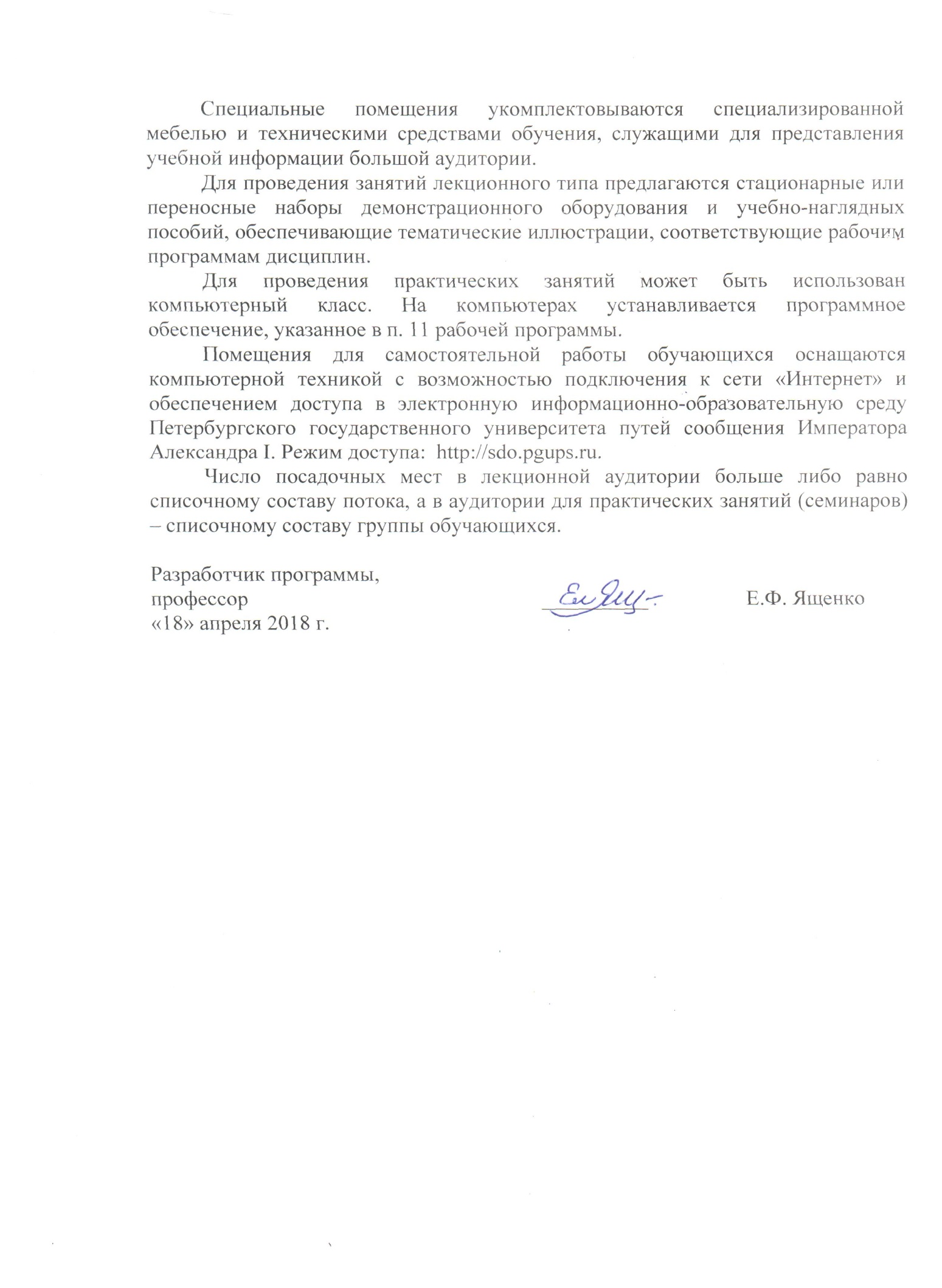 Для проведения занятий лекционного типа предлагаются стационарные или переносные наборы демонстрационного оборудования и учебно-наглядных пособий, обеспечивающие тематические иллюстрации, соответствующие рабочим программам дисциплин.Для проведения практических занятий может быть использован компьютерный класс. На компьютерах устанавливается программное обеспечение, указанное в п. 11 рабочей программы.Помещения для самостоятельной работы обучающихся оснащаются компьютерной техникой с возможностью подключения к сети «Интернет» и обеспечением доступа в электронную информационно-образовательную среду Петербургского государственного университета путей сообщения Императора Александра I. Режим доступа:  http://sdo.pgups.ru.Число посадочных мест в лекционной аудитории больше либо равно списочному составу потока, а в аудитории для практических занятий (семинаров) – списочному составу группы обучающихся. Разработчик программы, профессор 	__________		Е.Ф. Ященко«18» апреля 2018 г.И.о.заведующего кафедрой «Прикладная психология»«18» апреля 2018 г.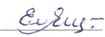 Е.Ф. ЯщенкоСОГЛАСОВАНОРуководитель магистерской программы«Методы расчета и проектирования комбинированных строительных конструкций зданий и сооружений»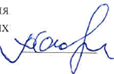 В.В. Егоров«18» апреля  2018 г.Председатель методической комиссии факультета «Промышленное и гражданское строительство»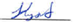 Р.С. Кударов«18» апреля 2018 г.Вид учебной работыВсего часовСеместрВид учебной работыВсего часов1Контактная работа (по видам учебных занятий)36361818–В том числе:лекции (Л)18361818–практические занятия (ПЗ)18361818–лабораторные работы (ЛР)–361818–Самостоятельная работа (СРС) (всего)3636Контроль––Форма контроля знанийЗЗОбщая трудоемкость: час / з.е.72/272/2Вид учебной работыВид учебной работыВсего часовВсего часовКурсКурсВид учебной работыВид учебной работыВсего часовВсего часов1 1 Контактная работа (по видам учебных занятий)Контактная работа (по видам учебных занятий)14141468–1468–В том числе:лекции (Л)В том числе:лекции (Л)661468–1468––  практические занятия (ПЗ)–  практические занятия (ПЗ)881468–1468–– лабораторные работы (ЛР)– лабораторные работы (ЛР)––1468–1468–Самостоятельная работа (СРС) (всего)Самостоятельная работа (СРС) (всего)54545454КонтрольКонтроль4444Форма контроля знанийФорма контроля знаний3333Общая трудоемкость: час / з.е.Общая трудоемкость: час / з.е.72/272/272/272/2№ п/пНаименование раздела дисциплиныСодержание раздела1Педагогика как наука1. Общие основы педагогики1.1.  Истоки происхождения педагогики и этапы ее развития. 1.2.  Объект и предмет педагогической науки. 1.3 Задачи педагогической науки. 1.4 Структура педагогической науки. 1.5 Связь педагогики с другими науками. Общекультурное значение педагогики. 1.6 Методология и методы педагогических исследований.2. Педагогическая деятельность2.1 Сущность и структура педагогической деятельности. 2.2 Педагогическое общение. 2.3 Стили педагогического руководства. 2.4 Познание педагогом учащихся. 2.5 Понятие о педагогической задаче. Классификация педагогических задач. 2.6 Понятие о педагогической ситуации. Классификация педагогических ситуаций.2Основные категории педагогики1. Характеристика основных категорий педагогики1.1 Воспитание как предмет педагогики и педагогическая категория. 1.2 Развитие как педагогическая категория: движущие силы, закономерности, факторы. Условия развития личности. 1.3 Возрастная динамика развития человека в процессе образования. 1.4 Обучение как педагогическая категория. 1.5 Образование как педагогическая категория. 1.6 Формирование как педагогическая категория.2. Образование и культура2.1 Образование как способ вхождения человека в мир науки и культуры. 2.2 Модели образования. 2.3 Возрастная динамика развития человека в процессе образования. 2.4 Образование в мире: история и современность3Педагогический процесс1. Сущность, закономерности и принципы педагогического процесса1.1 Понятие и структура педагогического процесса. 1.2 Системы принципов обучения в общеобразовательной и высшей школе.2. Основные системы организации педагогического процесса2.1 Система индивидуального обучения и воспитания. 2.2  Классно-урочная система. 2.3  Лекционно-семинарская система.3. Управленческий цикл3.1 Характеристика функций педагогического управления (педагогический анализ, целеполагание, планирование, организация, регулирование и контроль). 3.2 Организация деятельности педагогического коллектива.4 Воспитание в педагогическом процессе1. Человек как предмет воспитания. Цели воспитания и самовоспитания1.1 Цель воспитания и мотив профессиональной деятельности воспитателя. 1.2 Общие закономерности и принципы воспитания. 1.3 Воспитание как процесс: сущность воспитания и его особенности.2. Способы воспитательного воздействия на человека2.1 Содержание воспитательного процесса. 2.2 Социальное пространство воспитательного процесса. 2.3. Методы, приемы, средства и формы воспитания. 3. Типы воспитания. 3.1 Модели и стили воспитания. 3.2 Воспитательные отношения. 3.3 Критерии оценки воспитательного процесса.5Обучение в педагогическом процессе1. Понятие о дидактике как педагогической теории обучения 1.1 Общее понятие о дидактике. 1.2 Объект и предмет дидактики. 1.3 Задачи и функции дидактики, её понятийный состав. 1.4 Основные дидактические концепции. Становление современной дидактической системы.2. Процесс обучения как целостная система: обучение, преподавание, учение – основные категории дидактики2.1 Понятие и сущность обучения. 2.2 Характеристика процесса обучения как целостной системы. 2.3 Цикличность процесса обучения. 2.4 Функции обучения. 2.5 Сущностная характеристика преподавания как деятельности. 2.6 Учение как познавательная деятельность школьника и студента в целостном процессе обучения. 2.7 Технология обучения.Закономерности  и принципы обучения3.1 Принципы обучения как категории дидактики. 3.2 Законы и закономерности обучения. 3.3 Характеристика принципов обучения. 3.4 Понятие об обучаемости.Формы и методы обучения4.1 Понятие и сущность метода и приема обучения. 4.2 Классификация методов обучения. 4.3 Выбор методов обучения. 4.4 Средства обучения. 4.5 Формы организации обучения в школе и в вузе. 4.6 Проверка и оценка результатов обучения. Диагностика результатов образовательного процесса.6Развитие и социализация личности в семье1. Социальная среда как условие развития личности1.1 Усвоение социально-исторического опыта как совокупности типичных для данного общества, социальной группы или индивида видов жизнедеятельности. 1.2 Понятие «социальная ситуация развития» (Л.С. Выготский). 1.3 Механизмы социализации (индивидуализация, интимизация, интериоризация).2. Деятельности субъекта как исходные «единицы» психолого-педагогического анализа личности (в онтогенезе – игровая, учебная, профессиональная, общение; в межличностных отношениях – совместная деятельность)2.1 Деятельность как важнейшая форма проявления активного отношения человека к окружающей действительности. 2.2 Единство деятельности как единство исходных мотивов и конечных целей личности. 2.3 Трудовое воспитание в семье.3. Понятие семьи3.1 Структура семьи. 3.2 Функции семьи. 3.3 Особенности семейного воспитания. Стили семейного воспитания.  3.4 Механизмы социализации в семье. 3.5 Влияние семейного воспитания на обучение и развитие школьников и студентов.7Андрагогика1. Понятие андрагогики1.1. Место андрагогики в системе человекознания. 1.2  История развития теории и практики образования взрослых обучающихся и андрагогики. 1.3  Этапы развития теории и практики обучения взрослых.1.4 Развитие теории образования взрослых обучающихся в России.2. Обучение взрослых в системе непрерывного образования2.1   История развития непрерывного образования. 2.2 Цели, содержание и структура непрерывного образования. 2.3 Непрерывное образование как феномен практики и как педагогическая концепция. 2.4 Основные принципы и задачи непрерывного образования.3. Взрослый человек как субъект обучения3.1 Особенности взрослых обучающихся (потребность в обосновании (смысле); потребность в самостоятельности; жизненный опыт; назревшая необходимость, актуальность; практическая направленность; обратная связь). 3.2 Андрагогические основы профессионального развития личности: профессиональное образование по отношению к личности как подготовка специалиста, отвечающего стандарту (модели, профессиограмме); как «процесс обогащения деятельностных способностей» личности (В.Г.Онушкин); как «процесс постановки, разворачивания, адаптации и «вживления» профессионального контекста в субъективную реальность с последующим запуском его самостоятельного совершенствования и развития» (А. И. Вовк).4. Обучение взрослых людей: основные организационные формы и технологии4.1 Адаптивные системы образования взрослых людей. 4.2 Модульное обучение взрослых людей. 4.3 Возможности дистанционного обучения в образовании взрослых людей. 4.4 Бизнес-школы в дополнительном профессиональном образовании.№п/пНаименование раздела дисциплиныЛПЗЛРСРС1Педагогика как наука22-42 Основные категории педагогики22-43 Педагогический процесс22-44 Воспитание в педагогическом процессе44-65 Обучение в педагогическом процессе24-66 Развитие и социализация личности в семье22-67Андрагогика42-6ИтогоИтого1818-36№п/пНаименование раздела дисциплиныЛПЗЛРСРС1Педагогика как наука0,51-62 Основные категории педагогики0,51-83 Педагогический процесс11-84 Воспитание в педагогическом процессе11-85 Обучение в педагогическом процессе11-86 Развитие и социализация личности в семье11-87Андрагогика12-8ИтогоИтого68-54№п/пНаименование раздела дисциплиныПеречень учебно-методического обеспечения1Педагогика как наука.Аннушкин, Ю.В. Дидактика: учебное пособие для бакалавриата и магистратуры /Ю.В. Аннушкин, О. Л. Подлиняев. – 2-е изд., перераб. и доп. – М.: Издательство Юрайт, 2018. – 165 с. – (Серия: Образовательный процесс). – Режим доступа: https://biblio-online.ru/viewer/5D2B43C7-567E-46D5-A231-086B27434461/didaktika#page/1Блинов, В.И. Методика преподавания в высшей школе: учеб.-практ. пособие/В.И. Блинов, В.Г. Виненко, И.С. Сергеев. – М.: Издательство Юрайт, 2018. – 315 с. – (Серия: Образовательный процесс). – Режим доступа: https://biblio-online.ru/viewer/A1E6B8CD-62CE-4252-BC77-27E8DE193E28/metodika-prepodavaniya-v-vysshey-shkole#page/13. Чернявская, А.Г. Андрагогика: практ. пособие для вузов/А.Г. Чернявская. – 2-е изд., испр. и доп. – М.: Издательство Юрайт, 2018. – 174 с. – (Серия: Образовательный процесс). – Режим доступа: https://biblio-online.ru/viewer/B40EB3FA-4D2B-46F3-A21C-19C677876AB3/andragogika#page/12 Основные категории педагогикиАннушкин, Ю.В. Дидактика: учебное пособие для бакалавриата и магистратуры /Ю.В. Аннушкин, О. Л. Подлиняев. – 2-е изд., перераб. и доп. – М.: Издательство Юрайт, 2018. – 165 с. – (Серия: Образовательный процесс). – Режим доступа: https://biblio-online.ru/viewer/5D2B43C7-567E-46D5-A231-086B27434461/didaktika#page/1Блинов, В.И. Методика преподавания в высшей школе: учеб.-практ. пособие/В.И. Блинов, В.Г. Виненко, И.С. Сергеев. – М.: Издательство Юрайт, 2018. – 315 с. – (Серия: Образовательный процесс). – Режим доступа: https://biblio-online.ru/viewer/A1E6B8CD-62CE-4252-BC77-27E8DE193E28/metodika-prepodavaniya-v-vysshey-shkole#page/13. Чернявская, А.Г. Андрагогика: практ. пособие для вузов/А.Г. Чернявская. – 2-е изд., испр. и доп. – М.: Издательство Юрайт, 2018. – 174 с. – (Серия: Образовательный процесс). – Режим доступа: https://biblio-online.ru/viewer/B40EB3FA-4D2B-46F3-A21C-19C677876AB3/andragogika#page/13 Педагогический процесс.Аннушкин, Ю.В. Дидактика: учебное пособие для бакалавриата и магистратуры /Ю.В. Аннушкин, О. Л. Подлиняев. – 2-е изд., перераб. и доп. – М.: Издательство Юрайт, 2018. – 165 с. – (Серия: Образовательный процесс). – Режим доступа: https://biblio-online.ru/viewer/5D2B43C7-567E-46D5-A231-086B27434461/didaktika#page/1Блинов, В.И. Методика преподавания в высшей школе: учеб.-практ. пособие/В.И. Блинов, В.Г. Виненко, И.С. Сергеев. – М.: Издательство Юрайт, 2018. – 315 с. – (Серия: Образовательный процесс). – Режим доступа: https://biblio-online.ru/viewer/A1E6B8CD-62CE-4252-BC77-27E8DE193E28/metodika-prepodavaniya-v-vysshey-shkole#page/13. Чернявская, А.Г. Андрагогика: практ. пособие для вузов/А.Г. Чернявская. – 2-е изд., испр. и доп. – М.: Издательство Юрайт, 2018. – 174 с. – (Серия: Образовательный процесс). – Режим доступа: https://biblio-online.ru/viewer/B40EB3FA-4D2B-46F3-A21C-19C677876AB3/andragogika#page/14 Воспитание в педагогическом процессе.Аннушкин, Ю.В. Дидактика: учебное пособие для бакалавриата и магистратуры /Ю.В. Аннушкин, О. Л. Подлиняев. – 2-е изд., перераб. и доп. – М.: Издательство Юрайт, 2018. – 165 с. – (Серия: Образовательный процесс). – Режим доступа: https://biblio-online.ru/viewer/5D2B43C7-567E-46D5-A231-086B27434461/didaktika#page/1Блинов, В.И. Методика преподавания в высшей школе: учеб.-практ. пособие/В.И. Блинов, В.Г. Виненко, И.С. Сергеев. – М.: Издательство Юрайт, 2018. – 315 с. – (Серия: Образовательный процесс). – Режим доступа: https://biblio-online.ru/viewer/A1E6B8CD-62CE-4252-BC77-27E8DE193E28/metodika-prepodavaniya-v-vysshey-shkole#page/13. Чернявская, А.Г. Андрагогика: практ. пособие для вузов/А.Г. Чернявская. – 2-е изд., испр. и доп. – М.: Издательство Юрайт, 2018. – 174 с. – (Серия: Образовательный процесс). – Режим доступа: https://biblio-online.ru/viewer/B40EB3FA-4D2B-46F3-A21C-19C677876AB3/andragogika#page/15 Обучение в педагогическом процессе.Аннушкин, Ю.В. Дидактика: учебное пособие для бакалавриата и магистратуры /Ю.В. Аннушкин, О. Л. Подлиняев. – 2-е изд., перераб. и доп. – М.: Издательство Юрайт, 2018. – 165 с. – (Серия: Образовательный процесс). – Режим доступа: https://biblio-online.ru/viewer/5D2B43C7-567E-46D5-A231-086B27434461/didaktika#page/1Блинов, В.И. Методика преподавания в высшей школе: учеб.-практ. пособие/В.И. Блинов, В.Г. Виненко, И.С. Сергеев. – М.: Издательство Юрайт, 2018. – 315 с. – (Серия: Образовательный процесс). – Режим доступа: https://biblio-online.ru/viewer/A1E6B8CD-62CE-4252-BC77-27E8DE193E28/metodika-prepodavaniya-v-vysshey-shkole#page/13. Чернявская, А.Г. Андрагогика: практ. пособие для вузов/А.Г. Чернявская. – 2-е изд., испр. и доп. – М.: Издательство Юрайт, 2018. – 174 с. – (Серия: Образовательный процесс). – Режим доступа: https://biblio-online.ru/viewer/B40EB3FA-4D2B-46F3-A21C-19C677876AB3/andragogika#page/16 Развитие и социализация личности в семье.Аннушкин, Ю.В. Дидактика: учебное пособие для бакалавриата и магистратуры /Ю.В. Аннушкин, О. Л. Подлиняев. – 2-е изд., перераб. и доп. – М.: Издательство Юрайт, 2018. – 165 с. – (Серия: Образовательный процесс). – Режим доступа: https://biblio-online.ru/viewer/5D2B43C7-567E-46D5-A231-086B27434461/didaktika#page/1Блинов, В.И. Методика преподавания в высшей школе: учеб.-практ. пособие/В.И. Блинов, В.Г. Виненко, И.С. Сергеев. – М.: Издательство Юрайт, 2018. – 315 с. – (Серия: Образовательный процесс). – Режим доступа: https://biblio-online.ru/viewer/A1E6B8CD-62CE-4252-BC77-27E8DE193E28/metodika-prepodavaniya-v-vysshey-shkole#page/13. Чернявская, А.Г. Андрагогика: практ. пособие для вузов/А.Г. Чернявская. – 2-е изд., испр. и доп. – М.: Издательство Юрайт, 2018. – 174 с. – (Серия: Образовательный процесс). – Режим доступа: https://biblio-online.ru/viewer/B40EB3FA-4D2B-46F3-A21C-19C677876AB3/andragogika#page/17Андрагогика.Аннушкин, Ю.В. Дидактика: учебное пособие для бакалавриата и магистратуры /Ю.В. Аннушкин, О. Л. Подлиняев. – 2-е изд., перераб. и доп. – М.: Издательство Юрайт, 2018. – 165 с. – (Серия: Образовательный процесс). – Режим доступа: https://biblio-online.ru/viewer/5D2B43C7-567E-46D5-A231-086B27434461/didaktika#page/1Блинов, В.И. Методика преподавания в высшей школе: учеб.-практ. пособие/В.И. Блинов, В.Г. Виненко, И.С. Сергеев. – М.: Издательство Юрайт, 2018. – 315 с. – (Серия: Образовательный процесс). – Режим доступа: https://biblio-online.ru/viewer/A1E6B8CD-62CE-4252-BC77-27E8DE193E28/metodika-prepodavaniya-v-vysshey-shkole#page/13. Чернявская, А.Г. Андрагогика: практ. пособие для вузов/А.Г. Чернявская. – 2-е изд., испр. и доп. – М.: Издательство Юрайт, 2018. – 174 с. – (Серия: Образовательный процесс). – Режим доступа: https://biblio-online.ru/viewer/B40EB3FA-4D2B-46F3-A21C-19C677876AB3/andragogika#page/1